Организация финансирования концессионного проекта по созданию системы переработки и утилизации твердых коммунальных отходов с привлечением средств негосударственных пенсионных фондовМетодические рекомендации по внедрению готового решения,основанного на успешном опыте 
Саратовской областиПаспорт готового решения1. Предпосылки для внедрения готового решенияПредпосылками, условиями и важнейшими факторами успеха внедрения Готового решения «Организация финансирования концессионного проекта по созданию системы переработки и утилизации твердых коммунальных отходов с привлечением средств негосударственных пенсионных фондов» являются:Потребность региона в отвечающих современным экологическим требованиям и безопасных для природы полигонов для захоронения твердых коммунальных отходов (далее - ТКО).Необходимость в прекращении распространения не соответствующих стандартам экологической безопасности свалок и ликвидировать накопленный экологический ущерб, том числе путем рекультивации таких объектов.Отсутствие в регионе мусороперерабатывающих комплексов или линий сортировки ТКО. Распространенная практика захоронения ТКО на экологически неблагополучных полигонах без предварительной обработки и сортировки.Наличие пригодных земельных участков для реализации и строительства объектов Концессионного соглашения.Активная поддержка Главой и Правительством региона модернизации системы обращения с ТКО и применения механизмов государственно-частного партнерства (далее - ГЧП).Правовые нормы, обеспечивающие возможность внедрения готового решения:Федеральный закон № 115-ФЗ от 21.07.2005 г. «О концессионных соглашениях» регулирует привлечение инвестиций в экономику Российской Федерации, обеспечение эффективного использования имущества, находящегося в государственной или муниципальной собственности, на условиях концессионных соглашений и повышение качества товаров, работ, услуг, предоставляемых потребителям. Федеральный закон регулирует отношения, возникающие в связи с подготовкой, заключением, исполнением, изменением и прекращением концессионных соглашений, устанавливает гарантии прав и законных интересов сторон концессионного соглашения. Федеральный закон от 29.12.2014 г. № 458-ФЗ "О внесении изменений в Федеральный закон "Об отходах производства и потребления", отдельные законодательные акты Российской Федерации и признании утратившими силу отдельных законодательных актов (положений законодательных актов) Российской Федерации" - внесены кардинальные изменения в федеральное законодательство, определяющее полномочия органов государственной власти и местного самоуправления, правовые основы обращения с отходами производства и потребления в целях предотвращения вредного воздействия отходов производства и потребления на здоровье человека и окружающую среду, а также вовлечения таких отходов в хозяйственный оборот в качестве дополнительных источников сырья."Положение Банка России от 25 декабря 2014 г. N 451-П "Об установлении дополнительных ограничений на инвестирование средств пенсионных накоплений негосударственного пенсионного фонда, осуществляющего обязательное пенсионное страхование, дополнительных требований к кредитным организациям, в которых размещаются средства пенсионных накоплений и накопления для жилищного обеспечения военнослужащих, а также дополнительных требований, которые управляющие компании обязаны соблюдать в период действия договора доверительного управления средствами пенсионных накоплений" (с изменениями и дополнениями) устанавливает требования к структуре активов негосударственных пенсионных фондов. В соответствии с этим документом негосударственным пенсионным фондам разрешено часть активов вкладывать в концессионные облигации, выпускаемые компаниями-концессионерами в целях реализации концессионных соглашений. Это позволяет компаниям-концессионерам привлекать для финансирования концессионных проектов, в том числе в ЖКХ, долгосрочные инвестиции под более низкий процент, по сравнению с банковским кредитованием.2. Механизмы внедрения готового решенияПрактика реализуется с применением механизма государственно-частного партнерства на основе концессионного соглашения. Финансирование осуществляется за счет привлечения денежных средств негосударственных пенсионных фондов путем размещения «инфраструктурных» облигационных займов. Применение механизма ГЧП позволяет обеспечить реализацию долгосрочных инфраструктурных проектов. Основными механизмами внедрения готового решения являются:Разработка и утверждение концессионного соглашения в отношении системы коммунальной инфраструктуры – системы переработки и утилизации (захоронения) твердых коммунальных отходов на территории региона.Подготовка и проведение открытого конкурса на право заключения концессионного соглашения.Разработка и утверждение стратегии (программы) совершенствования системы обращения с отходами производства и потребления на территории региона.Организация финансирования инвестиционной программы концессионера, в т.ч. эмиссия концессионных облигаций, размещение ценных бумаг на бирже.Утверждении территориальной схемы обращения с отходами, в том числе с твердыми коммунальными отходами, определяющей принципы, направления и механизмы создания эффективной системы комплексного управления деятельностью в области обращения с отходами на территории региона.Организация взаимодействия органов исполнительной власти региона с организациями, осуществляющими обращение с отходами.Проведение информационно – разъяснительной кампании с населением.3. Бизнес-модель готового решенияПо концессионному соглашению одна сторона (концессионер, частный партнер) обязуется за свой счет создать и (или) реконструировать определенное этим соглашением имущество (недвижимое имущество или недвижимое имущество и движимое имущество, технологически связанные между собой и предназначенные для осуществления деятельности, предусмотренной концессионным соглашением), право собственности на которое принадлежит или будет принадлежать другой стороне (концеденту, партнер со стороны государства), осуществлять деятельность с использованием (эксплуатацией) объекта концессионного соглашения, а концедент обязуется предоставить концессионеру на срок, установленный этим соглашением, права владения и пользования объектом концессионного соглашения для осуществления указанной деятельности.Для финансирования экономической и социальной инфраструктуры за счет средств негосударственных пенсионных фондов (НПФ) в России созданы базовые возможности, на основе которых участниками рынка сформирована и опробована модель инвестиционных концессий, когда компания-концессионер (проектная компания - представитель консорциума инвесторов) выпускает проектные концессионные облигации. Выпуск концессионных облигаций регистрируется в Банке России, а затем эмитент-концессионер представляет зарегистрированный выпуск на Московскую биржу для размещения среди инвесторов. Если концессионные облигации соответствуют правилам листинга Московской биржи, они могут быть включены в высший котировальный список. Облигации, включенные в высший котировальный список биржи, могут быть приобретены негосударственными пенсионными фондами. Дале концессионер за счет привлечённых средств строит или модернизирует объект, эксплуатирует его и за счет выручки обслуживает долгосрочные облигационные выпуски (от 10 до 30 лет), а в конце срока их погашает.Таким образом по модели инвестиционных концессий в модернизацию инфраструктуры, в ком числе коммунальной, могут направляться средства внутренних институциональных инвесторов.4. Успешная практика реализации решенияГотовое решение «Организация финансирования концессионного проекта по созданию системы переработки и утилизации ТКО с привлечением средств НПФ» разработано на основании успешной практики, реализованной в Саратовской области.4.1. Предпосылки к реализации практикиНеобходимость совершенствования системы обращения с отходами на территории Саратовской области была обусловлена следующими факторами:Отсутствие отвечающих современным экологическим требованиям и безопасных для природы полигонов для захоронения ТКО.Отсутствие в регионе мусороперерабатывающих комплексов или линий сортировки ТКО. Весь объем образуемых ТКО захоранивался на экологически неблагополучных полигонах без предварительной обработки и сортировки.Накопленный экологический ущерб. На момент заключения Концессионного соглашения (2013 год) в Саратовской области насчитывалось 22 лицензированных полигона, 391 санкционированная свалка, 245 несанкционированных свалок. Площадь земель, которую занимают свалки и полигоны, составляла 1,83 тысячи гектар. При этом, по подсчетам экологов, ежегодный рост площадей свалок составлял не менее 40 гектар. Общий объем захороненных в регионе отходов составляет более 60 миллионов тонн при ежегодном приросте ТКО в 4.7 миллионов тонн.Отсутствие возможности у отдельных муниципалитетов Саратовской области самостоятельного создания комплексной системы вывоза, обработки и захоронения ТКО.Назревшая необходимость остановить распространение не соответствующих стандартам экологической безопасности свалок и ликвидировать накопленный экологический ущерб, том числе путем рекультивации таких объектов. 4.2. Реализация практикиПрактика реализуется с применением механизма государственно-частного партнерства на основе концессионного соглашения, Совокупный размер инвестиций составил 2,5 млрд руб. За 3 года в государственную собственность Саратовской области было передано имущество общей стоимостью более 1,400 млрд руб. Финансирование осуществляется за счет привлечения денежных средств негосударственных пенсионных фондов путем размещения «инфраструктурных» облигационных займов. Применение механизма ГЧП позволяет обеспечить реализацию долгосрочных инфраструктурных проектов.4.3. Участники реализации практик4.4. Результаты реализации практикиОбъекты, построенные на территории Саратовской области в рамках Концессионного соглашения по созданию систем коммунальной инфраструктуры - системы переработки и утилизации (захоронения) твердых коммунальных отходов, позволяют предотвратить экологически опасное размещение в природной среде более 600 тысяч тонн твердых коммунальных отходов в год. Концессионные соглашения, заключенные между Саратовской областью и ЗАО «Управление отходами», предусматривают строительство (реконструкцию) и эксплуатацию двух межмуниципальных полигонов ТКО, двух мусороперерабатывающих комплексов (МПК), 16 мусороперегрузочных станций (МПС) в левобережных районах Саратовской области, Вольском и Хвалынском районах правого берега области, а также строительство двух мусороперегрузочных станций в Саратове совокупной мощностью 175 тыс. тонн ТКО в год. В рамках работы мусороперерабатывающих комплексов отсортировывается до 25 позиций вторсырья, основной целью данного направления является исполнение федерального экологического законодательства и сокращение нагрузки на карту полигонов.Достигнутые результаты представлены в сопоставимых единицах в таблице ниже.4.5. Ключевые мероприятия реализации практикиКлючевыми мероприятиями реализации практики являются:4.6. Основные затраты на реализацию практикиСо стороны субъекта РФ затраты на реализацию проекта не предусмотрены. Проект реализуется только за счет привлечения частных инвестиций. При реализации в Саратовской области инвестиции составили:4.7. Нормативное обеспечение реализации практикиВ целях нормативного обеспечения практики были разработаны и утверждены следующие документы:4.8. Лица ответственные за реализацию практики в регионе, готовые дать пояснения и предоставить дополнительную информациюПриложение 1. Типовая дорожная карта 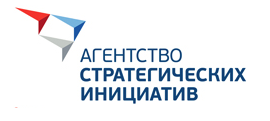 Отраслевая модельСоздание комфортной городской среды и модернизация коммунальной инфраструктурыРазделОбращение с твердыми коммунальными отходамиНазвание проектаОрганизация финансирования концессионного проекта по созданию системы переработки и утилизации ТКО с привлечением средств негосударственных пенсионных фондовСуть проекта Создание в регионе современной системы по сортировке, утилизации, размещению (захоронению) твердых коммунальных отходов без привлечения бюджетных средств. Предпосылки реализации проекта Необходимость совершенствования системы обращения с отходами на территорииОтсутствие в регионе мусороперерабатывающих комплексов или линий сортировки ТКО.Наличие пригодных земельных участков для реализации и строительства объектов Концессионного соглашенияОжидаемые результаты внедрения готового решенияОбработка ТКО в соответствии с действующим законодательством и их безопасное размещение, снижение негативного влияния свалок на окружающую средуУвеличение количества отходов, возвращаемых во вторичное использование Рекультивация существующих свалок и восстановление нарушенных земель, земля, «сэкономленная» за счет нераспространения экологического ущербаУвеличение «срока жизни» полигонов ТКО за счет применения современных технологийСоздание новых рабочих местУвеличение налоговых поступлений Основные вехи дорожной карты внедрения практикиФормирование стратегии совершенствования системы обращения с отходамиВыбор концессионера, заключение концессионного соглашенияПривлечение финансированияВыделение земельных участковОбеспечение контроля реализации проектаСдача в эксплуатацию и мониторинг показателейРегион-донорСаратовская область Участники реализации базовой практики ЗАО «Лидер» - Инициатор проекта, организатор финансированияЗАО «Управление отходами» - Концессионер при заключении Концессионного соглашения и его исполнительПравительство Саратовской области - Инициатор исполнения проекта на территории Саратовской области. Создатель региональной нормативно-правовой базы.Министерство природных ресурсов и экологии Саратовской области - Концедент. Оперативный координатор проекта.Национальная ассоциация концессионеров и долгосрочных инвесторов в инфраструктуру – Информационно-аналитическое и методическое сопровождение реализации проектаВыгодополучатели Регион - Новая современная коммунальная инфраструктура – система переработки и утилизации (захоронения) твердых коммунальных отходов на территории Саратовской области.Население региона - Экологически безопасная система по обработке и захоронению ТКО, предотвращение вредного воздействия ТКО на здоровье человека.Застрахованные лица НПФ - гарантированный	доход по концессионным облигациям по ставке «Инфляция +»Измеримые результаты реализации практики в Саратовской областиОбработано ТКО в соответствии с действующим законодательством - 128,9 тыс. тонн Произведено биокомпоста - 180 тонн Закрыто полигонов захоронения ТКО - 17 шт. Ликвидировано несанкционированных свалок – 141 шт.Площадь освобожденной от свалок территории – 297 тыс. м2Создано рабочих мест – более 300Затраты на реализацию проекта:Со стороны субъекта РФ затраты на реализацию проекта не предусмотрены. Проект реализуется только за счет привлечения частных инвестиций. При реализации в Саратовской области инвестиции составили:Строительно-монтажные работы	         1 780,2 млн. руб.Проектно-изыскательские работы	             111,5 млн. руб.Специальная техника и оборудование	582,2 млн. руб.Список контактовСоколов Дмитрий Станиславович, Министр природных ресурсов и экологии Саратовской области
+7 (8452) 292677,  ecocom@saratov.gov.ruСизов Юрий Сергеевич, Председатель Совета директоров ЗАО «Управление отходами», первый заместитель генерального директора ЗАО «Лидер» +7 (495) 280-05-65, u.sizov@leader-invest.ru  Бесшапов Павел Евгеньевич, Генеральный директор ЗАО «Управление отходами» + 7 (495) 280-05-60, besshapov@uo-system.ruВишняков Алексей Александрович, Директор филиала ЗАО «Управление отходами» в г. Саратове +7 (8452) 57-07-87, v.a.1960@bk.ruБик Светлана Ивановна, Исполнительный директор Национальной ассоциации концессионеров и долгосрочных инвесторов в инфраструктуру +7 (499) 394-73-36, bik@investinfra.ru1.ЗАО «Лидер» (компания по управлению активами пенсионного фонда)Инициатор проекта, организатор финансирования2.ЗАО «Управление отходами»Концессионер при заключении Концессионного соглашения и его исполнитель. Организация, во владении и пользовании которой находятся объекты государственной собственности Саратовской области3.Правительство Саратовской областиИнициатор исполнения проекта на территории Саратовской области. Создатель региональной нормативно-правовой базы.4.Министерство природных ресурсов и экологии Саратовской областиКонцедент. Оперативный координатор проекта, исполняющий функции, в том числе контроля за исполнением Концессионного соглашения.5.Национальная ассоциация концессионеров и долгосрочных инвесторов в инфраструктуруИнформационно-аналитическое, маркетинговое и методическое сопровождение реализации проекта.№ПоказательЗначение показателя1.Обработано ТКО в соответствии с действующим законодательством 128,9 тыс. тонн (2015 – 2016 гг.); 71,4 тыс. тонн в 2016 г.2.Увеличение в 2016 году количества отходов, возвращаемых во вторичное использование, в результате работы Энгельсского мусороперерабатывающего комплекса В результате обработки отобрано - макулатуры 1775 тонн (с начала эксплуатации объектов в 2015 г.; в т.ч. в 2016 г. - 837,3 тонн);- ПЭТ бутылки 886,8 тонн (с начала эксплуатации объектов в 2015 г.;  в  т.ч. в 2016 г. – 509,4 тонн);- стекла 905,6 тонн (с начала эксплуатации объектов в 2015 г.; в  т.ч. в 2016 г. - 786 тонн); - пузырьков ПНД 176,8 тонн (с начала эксплуатации объектов в 2015 г.; в  т.ч. в 2016 г. - более 76 тонн); - черных и цветных металлов 734,6 тонн (с начала эксплуатации объектов в 2015 г.; в  т.ч. в 2016 г. в 2016 г. – 363 тонн); В ходе утилизации с применением уникального процесса биокомпостирования  процесса произведено 180 тонн биокомпоста3.Экологически безопасное размещение ТКО. Снижение негативного влияния свалок на окружающую средуВ зоне действия концессии были закрыты все ранее функционировавшие полигоны  захоронения ТКО (17 шт.)4.Рекультивация существующих свалок и восстановление нарушенных земельОбщая площадь освобожденной от свалок территории в 2016 году составила 297,0 тыс. м2, ликвидирована 141 несанкционированная свалка5.Земля, «сэкономленная» за счет нераспространения экологического ущербаВ среднем ежегодный рост площадей свалок составлял не менее 40 гектар, работа концессионных объектов в течение 25 лет позволит сохранить порядка 1000 гектар земли от размещения ТКО6.Увеличение «срока жизни» полигона ТКО за счет применения современных технологий обращения с отходамиМинимальные расчётные сроки эксплуатации полигонов 25 лет7.Создание новых рабочих местБолее 300 8.Увеличение налоговых поступлений в консолидированный бюджет Саратовской области На 51 млн руб. (за 2015 -2016 гг.; в т.ч. 29,2 млн руб. в 2016 г.; 21,8 млн  2015 г.)9.Реализация программ экологического просвещения населения Саратовской областиВ течение года концессионные объекты посетили более 100 делегаций. Охвачено программой экологического обучения более 500 учащихся школ1.Проведение детального анализа и разработка бизнес-планаЗАО «Управление отходами»2.Подготовка  региональной нормативно-правовой базыПравительство Саратовской области3.Подготовка и проведение открытого конкурса на право заключения Концессионного соглашения 29 января 2013 г.Правительство Саратовкой области4.Строительство объектов коммунальной инфраструктуры системы переработки и утилизации (захоронения) твердых коммунальных отходов. с января 2013 г. по настоящее времяЗАО «Управление отходами»5.Проведение информационно – разъяснительной работы с населением Саратовской области и другими целевыми аудиториями проекта. С января 2013 г. по настоящее время на постоянной основеПравительство Саратовской области, ЗАО «Управление отходами», Национальная ассоциация концессионеров и долгосрочных инвесторов в инфраструктуру№Статья затратОбъем затрат1.Строительно-монтажные работы1 780,2 млн руб2.Проектно-изыскательские работы111,5 млн руб3.Специальная техника и оборудование582,2 млн руб№Наименование НПАДостигнутый принятием НПА результат1.Постановление Правительства Саратовской области от 03.08.2012 г. № 464-П «О заключении концессионного соглашения в отношении системы коммунальной инфраструктуры – системы переработки и утилизации (захоронения) твердых коммунальных отходов на территории Саратовской области»http://docs.cntd.ru/document/933020197 Концессионное соглашение в отношении системы коммунальной инфраструктуры – системы переработки и утилизации (захоронения) твердых коммунальных отходов на территории Саратовской области от 29.01.2013 г.2.Подпрограмма «Совершенствование системы обращения с отходами производства и потребления на территории Саратовской области» на 2016-2020 годы, утвержденная постановлением Правительства Саратовской области от 20.11.2013 г. № 636-Пhttp://docs.cntd.ru/document/467701345 Создана система переработки и утилизации (захоронения) твердых бытовых отходов на территории Саратовской области, уменьшено количество отходов, направляемых на захоронение, снижены риски загрязнения почв, воды, воздуха, улучшено качество окружающей среды для жителей Саратовской области3.Приказ Министерства природных ресурсов и экологии Саратовской области от 22.09.2016 № 707 «Об утверждении территориальной схемы обращения с отходами, в том числе с твердыми коммунальными отходами, в Саратовской области»http://docs.cntd.ru/document/467711267 Определены принципы, направления и механизмы реализации создания эффективной системы комплексного управления деятельностью в области обращения с отходами на территории Саратовской области 4.Постановление Правительства Саратовской области от 15.06.2015 г. № 287-П «О внесении изменений в постановление Правительства Саратовской области от 8 октября 2013 г. № 537-П»Дополнены задачи Министерства природных ресурсов и экологии Саратовской области в сфере обращения с отходами, в том числе с твердыми коммунальными отходами. Организовано взаимодействие органов исполнительной власти Саратовской области с организациями, осуществляющими соответствующие виды деятельностиДополнены задачи Министерства природных ресурсов и экологии Саратовской области в сфере обращения с отходами, в том числе с твердыми коммунальными отходами. Организовано взаимодействие органов исполнительной власти Саратовской области с организациями, осуществляющими соответствующие виды деятельности№Ответственный 
(ФИО, должность)Телефон, электронная почта1.Соколов Дмитрий СтаниславовичМинистр природных ресурсов и экологии Саратовской области+7 (8452) 29-26-77ecocom@saratov.gov.ru2.Сизов Юрий СергеевичПредседатель Совета директоров ЗАО «Управление отходами», первый заместитель генерального директора ЗАО «Лидер»+7 (495) 280-05-65u.sizov@leader-invest.ru3.Бесшапов Павел ЕвгеньевичГенеральный директор ЗАО «Управление отходами»+ 7 (495) 280-05-60besshapov@uo-system.ru4.Вишняков Алексей АлександровичДиректор филиала ЗАО «Управление отходами» в г. Саратове+7 (8452) 57-07-87v.a.1960@bk.ruЭтап реализацииМероприятия этапаРезультат мероприятияИсполнители мероприятийОриентировочные срокиПредварительный этапРазработка и утверждение территориальной схемы по обращению с отходамиТерриториальная схема по обращению с отходами утверждена уполномоченным органом государственной власти субъекта РФ (по направлению деятельности)  Уполномоченный орган государственной власти субъекта РФ (по направлению деятельности)До проведения концессионного конкурсаПредварительный этапПодготовка пакета документов для проведения концессионного конкурса, включая проект концессионного соглашения, в котором определены состав и технико-экономические показатели требуемого объекта концессионного соглашения, а также бизнес-план (финансовая модель) проектаПодготовлена конкурсная документация, включая проект концессионного соглашения, в котором определены состав и технико-экономические показатели планируемого объекта концессионного соглашения, а также бизнес-план (финансовая модель) проекта Уполномоченный орган государственной власти субъекта РФ (по направлению деятельности)60 - 90 днейПредварительный этапСогласование параметров тарифного регулированияОпределены и согласованы в установленном порядке все параметры долгосрочного регулирования тарифов, включая метод регулирования тарифов, предельные минимальные и (или) максимальные значения критериев конкурса и деятельности концессионера Уполномоченный орган государственной власти субъекта РФ (по направлению деятельности)30 - 60 днейПредварительный этапПроведение экспертной оценки инвестиционной привлекательности планируемого объекта концессионного соглашения, а также специальных маркетинговых мероприятий по доведению информации о потребностях региона в планируемом объекте концессионного соглашения среди финансирующих организаций (для привлечения потенциальных участников конкурса)Потенциальные участники концессионного конкурса проинформированы о потребностях региона в планируемом объекте концессионного соглашения и его основных особенностяхУполномоченные органы государственной власти субъекта РФ (по направлению деятельности), Агентства развития субъектов РФ30 – 60  днейПредварительный этапОрганизация и проведение конкурса в отношении объекта концессионного соглашенияКонкурс проведён и завершён. По итогам конкурса определён участник, с которым субъект РФ имеет право заключать концессионное соглашениеПравительство субъекта РФ, Конкурсная комиссияВ соответствии с процедурами конкурсаПредварительный этапПодписание концессионного соглашения по итогам конкурсаКонцессионное соглашение подписано, в нём определены обязательства Концедента и КонцессионераКонцедентКонцессионерСрок подписания концессионного устанавливается в конкурсной документации и указывается в сообщении о проведении конкурсаПредварительный этапПодготовка, утверждение и реализация совместного плана действий по проведению информационно-разъяснительной работы с различными целевыми аудиториями концессионного проекта для минимизации публичных и институциональных рисков (население, общественные организации и экспертные сообщества, представители региональных органов власти и надзора, СМИ)Утверждён План действий по проведению информационно-разъяснительной работы Целевые аудитории концессионного проекта обладают объективной базовой и текущей информацией Создан механизм постоянного мониторинга и информационного-аналитического сопровождения проекта (например, в форме Межведомственной рабочей группы)Совместно Концедент и Концессионер с привлечением  всех заинтересованных органов, организаций, сообществ и лиц (в соответствии с утверждённым Планом)На постоянной основеПрединвестицион-ный этапВыделение земли, оформление разрешительной документации, заключение договоров аренды Заключены договоры аренды земли и получена вся разрешительная документация для осуществление деятельности концессионера и исполнения обязательств по концессионному соглашениюКонцедент, КонцессионерОрганы субъекта РФ, осуществляющие регулирование имущественных отношенийДоговоры аренды земельных участков должны быть заключены в течение 60 рабочих дней со дня подписания концессионного соглашения, если иные сроки в концессионном соглашении не установленыОрганизация финансирования проекта Организация и проведение финансового закрытия проекта, которое включает:определение типа и состава финансирующих организаций,согласование основных условий финансирования проекта (объёмы процентные ставки, графики), согласование плана действий финансирующих организаций,прохождение установленных процедур по организации финансирования проектов прохождение кредитного комитета в банках, заключение договоров и кредитных линиях, регистрация эмиссии ценных бумаг в Банке России, прохождение процедуры листинга на бирже, размещение ценных бумаг)Пакет подписанных и утверждённых документов по финансированию концессионного проектаКонцессионер совместно с финансирующими организациями60 - 90 днейИнвестиционный этапУтверждение инвестиционной программы Концессионера и долгосрочные тарифыУтверждена инвестиционная программа Концессионера и тарифыКонцедент, органы местного самоуправления, органы тарифного регулированияВ зависимости от состава объектов концессионного соглашенияИнвестиционный этапПроектирование, строительство/ модернизация и ввод в эксплуатацию объектов концессионного соглашения, закупка оборудованияСпроектированы, построены/модернизированы и введены в эксплуатацию все объекты концессионного соглашенияКонцессионерВ зависимости от состава объектов концессионного соглашенияИнвестиционный этапПолучение экспертиз, лицензий и иных разрешительных документов; оформление построенных объектов в собственность субъекта РФПолучены все необходимые разрешительные документы (экспертизы, лицензии и др.); объекты концессионного соглашения оформлены в собственность субъекта РФКонцессионерКонцедентВ зависимости от состава объектов концессионного соглашения5. Эксплуатационный этап 5.1.Оказание услуг потребителям в соответствии с обязательствами Концессионера по концессионному соглашению.5.2.Возврат привлечённых средств в соответствии с обязательствами Концессионера перед финансирующими организациями (банки, негосударственные пенсионные фонды). Реализация концессионного соглашения в соответствии с финансовой моделью проекта, исполнение концессионером принятых на себя обязательств по концессионному соглашению, а также по привлечённым инвестициям.КонцессионерВ зависимости от срока действия концессионного соглашения и обязательств Концессионера по возвратности привлечённых средств